Publicado en Barcelona el 20/01/2015 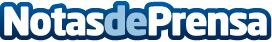 Rebeldes marketing online lanza Seminarios Gratuitos para PymesLas pequeñas y medianas empresas están de enhorabuena, la agencia de marketing online Rebeldes Marketing Online, ofrecen a este sector un seminario gratuito con el que es posible aprender estrategias básicas del marketing.Datos de contacto:Alexandra González Nota de prensa publicada en: https://www.notasdeprensa.es/rebeldes-marketing-online-lanza-seminarios_1 Categorias: Marketing Emprendedores E-Commerce http://www.notasdeprensa.es